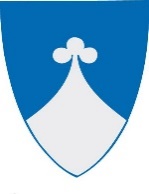 Sluttrapport prosjekt i OmstillingsprogrammetProsjekt:Dato:Prosjektleder:Prosjektansvarlig:Sluttrapporten er den «administrative utkvitteringen» for prosjektfasen og skal inneholde følgende:Vurdering av fasens måloppnåelseGjennomføring i forhold til prosjektplanen (hovedaktiviteter og framdrift)Har prosjektorganisasjonen og ressursdisponeringen fungert?Kostnader og finansiering (prosjektregnskap)Viktige erfaringer til bruk i framtidige prosjekterVed forslag om videreføring skal utkast til prosjektmandat og prosjektplan vedlegges.